St. Lawrence C of E (A) Primary School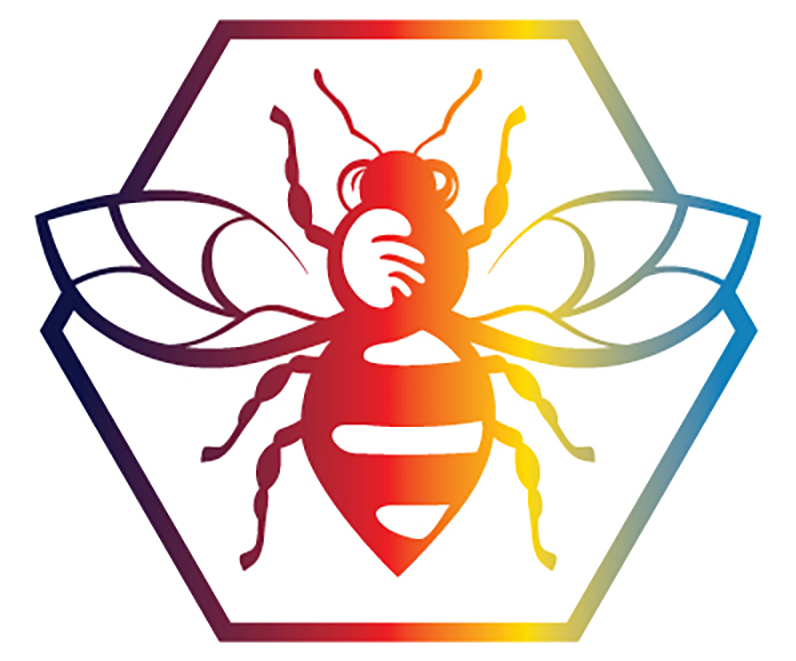 Employment Reference Consent FormInformation for Applicant:In order for us to seek employment references from the two referees named on your application form, we need to provide your referees with evidence that you have consented for a reference to be supplied.Please therefore read the information below and sign to confirm that you understand and consent for your information to be used as described. We will require either the signed original or a scanned copy of this form returned to us. We have enclosed a copy of the form which will be sent to your referees in order for you to understand what information will be asked for.This information will be requested prior to interview wherever possible. Please note that, in the event that we make a conditional offer of appointment to you, we will also request additional information from your referees at that stage about the number of days and occasions of sickness absence you had in the last 12 months of employment.We may also make follow-up contact with your referees before or after an offer of appointment is made should we require further clarity on the information supplied.This consent form will only be used for the purposes of recruitment to the post named below.If you have any queries, please contact us before submitting the form.Please return your signed form to us either by post or hand delivery to the school’s address, or by emailing a scanned copy to Jackie Hammond on admin@stlawrenceprimary.co.uk.Name and address of recruiting school/college:St Lawrence Primary SchoolPost applied for:Applicant’s declarationApplicant’s declarationI hereby authorise you to contact the referees I have named on my application form and to undertake any factual checks relating to other previous employment that you may deem to be appropriate. I understand that a copy of this declaration will be provided to the individuals who are contacted.I have read the information above and have also seen a copy of the information which will be requested from my referees. I give my consent for this information to be requested and supplied. I hereby authorise you to contact the referees I have named on my application form and to undertake any factual checks relating to other previous employment that you may deem to be appropriate. I understand that a copy of this declaration will be provided to the individuals who are contacted.I have read the information above and have also seen a copy of the information which will be requested from my referees. I give my consent for this information to be requested and supplied. Signed:Print name:Date: